APPLICATIONS MUST BE WITH BREEDS AFFAIRS ADMIN BY 11 February  2017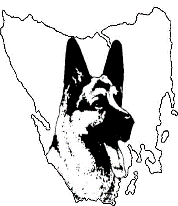 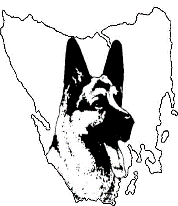 																																							Saturday 18th February 2017               To be held at The Esplanade, New NorfolkSURVEYORS:  Christine Collins (SA) and Jenny Yuen (Vic)Commencing at 2.00pmApplication form BS 1 is also available on GSDCA/Club websitePlease ensure that in the declaration the words has/has not been previously presented is underlined or crossed out accordingly.BREED SURVEY CHECKLIST2 copies of Canine Association Registration & Pedigree Certificate2 Copies of 5 Generation pedigree2 Copies of Hip and Elbow certificate (preferable) or pink slip2 Copies of H Neg. Certificate (if applicable)2 copies of any recognised titled (eg; Aust, Ch, CD etc)Money order or cheque made out to the GSDCT Inc for $35. An up to date photo of the animal being presented for Breed Survey Manual.Please note: The clubs survey registrar is to have a minimum of 24 hour’s notice of withdrawal to be eligible to transfer to the next available survey.  Refund fees will NOT be given for dogs who Fail survey or are withdrawn.ADDITIONAL NOTE: If for any reason the animal is unable to be presented at the survey on time, and at the venue stated above, the animal will be transferred to the next available survey.Verification from the NBC states there will be NO refunds given from National Council Schemes. Breed survey applications can be transferred only once.Please Note: Originals of all above documentation are required on the day of the survey to be viewed by the Breed Surveyor.Applications close with:  Mrs Janet Haase: PO Box 2080 Howrah 7018       or phone 0448581870. 					